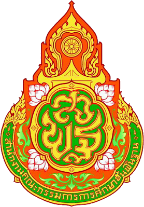 รายงานผลการพัฒนาต่อยอดโครงงานคุณธรรมเฉลิมพระเกียรติ “เยาวชนไทย ทำดี ถวายในหลวง”ปีที่ 15 ปีการศึกษา 2563 (ระดับประเทศ)**สำหรับโครงงานเรื่องใหม่ ตามคำชี้แจงข้อ 2.2**********************************โรงเรียน .......................................................................สพป./สพม. ..................................................................ได้ดำเนินการพัฒนาต่อยอดโครงงานคุณธรรม โดยเป็นพี่เลี้ยงและที่ปรึกษาให้กับโรงเรียน ดังต่อไปนี้รูปภาพการดำเนินพัฒนาต่อยอดโครงงานคุณธรรม (ไม่เกิน 2 หน้ากระดาษ)ลงชื่อ................................................				ลงชื่อ..................................................     (                               )				       	     (                               )                     ครูที่ปรึกษา		                                     เจ้าหน้าที่สำนักงานเขตพื้นที่การศึกษาชื่อโครงงานใหม่โรงเรียน/ระดับชั้นวัตถุประสงค์/เป้าหมายปัญหาและสาเหตุหลักธรรม/คำสอนของในหลวงวิธีดำเนินการวิธีดำเนินการในฐานะพี่เลี้ยง/ที่ปรึกษา1. โครงงาน................................2. โครงงาน................................